 高年级英语    备课组（教研组）活动记录表时间2022.2.12地点三1主持人莫玉娟 参加人员莫玉娟、顾晓萱、沈艳、周燕芬、缪小燕莫玉娟、顾晓萱、沈艳、周燕芬、缪小燕莫玉娟、顾晓萱、沈艳、周燕芬、缪小燕莫玉娟、顾晓萱、沈艳、周燕芬、缪小燕莫玉娟、顾晓萱、沈艳、周燕芬、缪小燕活动记录常州市小学英语期初线上培训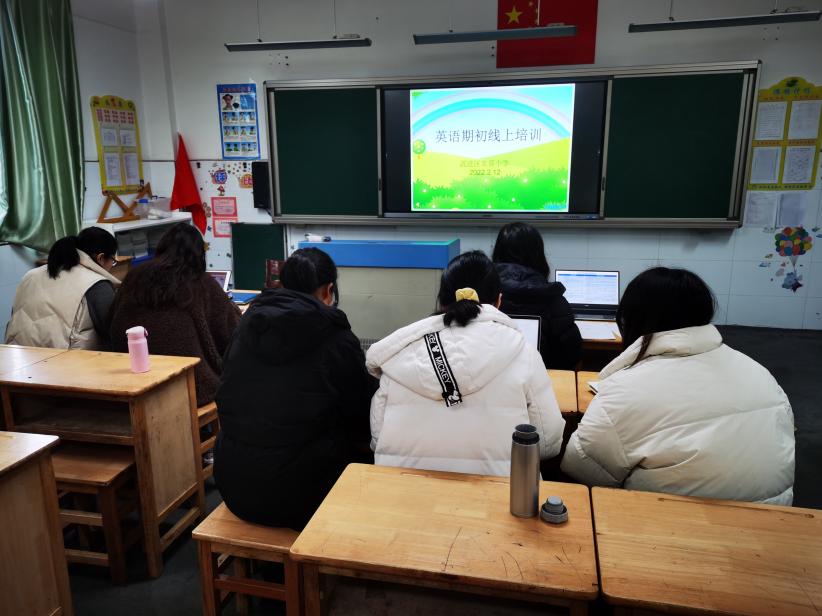 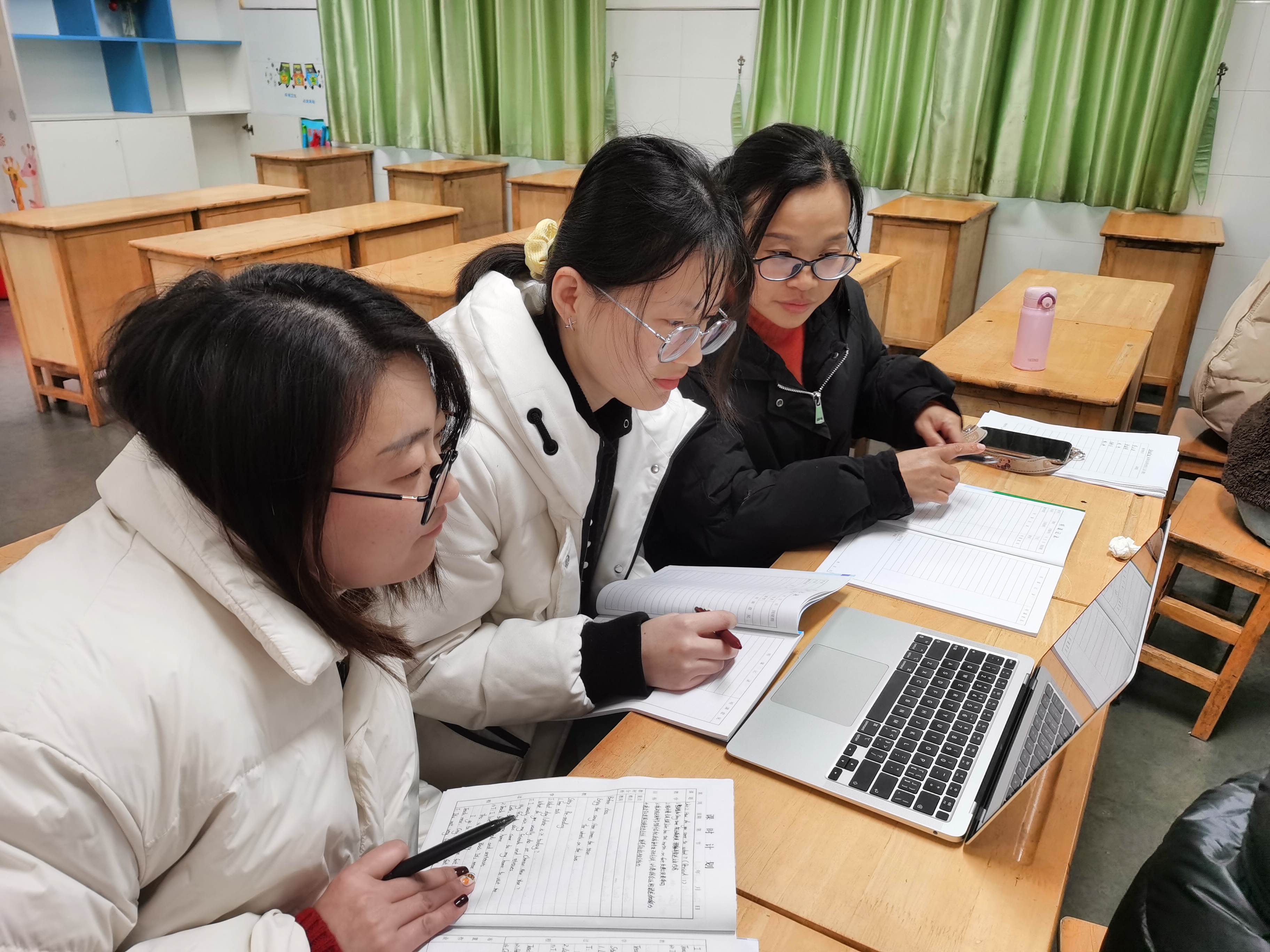 常州市小学英语期初线上培训常州市小学英语期初线上培训常州市小学英语期初线上培训常州市小学英语期初线上培训